Karkonoska Akademia Nauk Stosowanych w Jeleniej Górze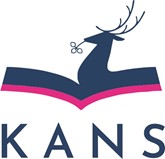 Wydział Nauk Medycznych i Technicznychul. Lwówecka 18, 58-503 Jelenia Góratel. (075) 645 33 32, (075) 645 33 30 e-mail: dziekanatWNMiT@kans.plSKIEROWANIE NA PRAKTYKI ZAWODOWEstudentki/-a studiów stacjonarnych pierwszego stopnia kierunku DIETETYKAw zakresie: Psychodietetyka z elementami coachinguProszę   o   przyjęcie   mnie	studentki/aroku III semestru 6 roku akademickiego 202…/202.…, posiadającej/-ego nr albumu:	,na praktykę zawodową do:………………………………………………………………………………………………………………………miejsce praktyki (Zakład/Instytucja/Firma)Termin realizacji praktyki: od …… 202…. r. do …… 202	r.Liczba dni rozliczeniowych: ………..Praktyka w szpitalu dla dorosłych - realizowana w: oddziałach szpitalnych dla dorosłych lub w zakładach opiekuńczo-leczniczych/zakładach opiekuńczych - 180 godzin (4,5 tygodnia)Wyrażamy zgodę na przyjęcie skierowanej/-ego studentki/-a na praktykę zawodową (programową). Opiekunem z ramienia Placówki będzie……………………………………………………………………………………………………………Pieczęć i podpis przedstawiciela zakładuPotwierdzenie złożenia dokumentu……………………………..Dziekanat WNMiTEfekt uczenia sięEfekt uczenia sięEU1Student posiada wiedzę w zakresie struktury organizacyjnej placówki, organizacji żywienia na terenie jednostki oraz metod oceny stanu odżywienia pacjentów hospitalizowanych w oddziałachszpitalnych.EU2Zna klasyfikację i charakterystykę diet leczniczych, ma wiedzę z zakresu metod i sposobów prowadzenia wywiadu żywieniowego, zna podstawy teoretyczne planowania leczenia dietetycznegooraz bilansowania jadłospisów w wybranych chorobach dietozależnych.EU3Student	potrafi	zaplanować	i	przeprowadzić	edukację	żywieniową	wśród	pacjentówhospitalizowanych w oddziale.EU4Student ma świadomość sumiennego, aktywnego u udziału i zdyscyplinowania w pracy indywidualnej oraz grupowej wykazując odpowiednie współdziałanie zarówno jako członek jak i lider zespołu. Rozumie potrzebę dokształcania i aktualizowania swojej wiedzy oraz doskonaleniaumiejętności z zakresu realizowanej praktyki.